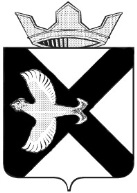 АДМИНИСТРАЦИЯМУНИЦИПАЛЬНОГО ОБРАЗОВАНИЯПОСЕЛОК БОРОВСКИЙРАСПОРЯЖЕНИЕ25 декабря  2020 г.				 				         №  518рп. БоровскийТюменского муниципального районаВ целях совершенствования антикоррупционной деятельности администрации муниципального образования поселок Боровский, руководствуясь Методическими рекомендациями Министерства труда и социальной защиты Российской Федерации по проведению оценки коррупционных рисков от 25.12.2014, постановлением администрация муниципального образования поселок Боровский от 30.06.2020 № 39, руководствуясь Уставом муниципального образования поселок Боровский:1. Утвердить Перечень коррупционно-опасных функций в деятельности администрации муниципального образования поселок Боровский, согласно приложению.2. Обнародовать настоящее распоряжение на официальном сайте администрации муниципального образования поселок Боровский в информационно-коммуникационной сети «Интернет».Глава муниципального образования					   	С.В. СычеваПриложение к постановлению администрации муниципального образования поселок Боровскийот 25.12.2020 № 518Переченькоррупционно-опасных функций в деятельности администрации муниципального образования поселок БоровскийРазмещение заказов на поставку товаров, выполнение работ и оказание услуг для муниципальных нужд;Подготовку и принятие решений о распределении бюджетных ассигнований, субсидий, а также ограниченных ресурсов (квот, земельных участков и т.п.);Осуществление муниципального контроля;Формирование, исполнение и контроль за исполнением бюджета муниципального образования поселок Боровский;Управление и распоряжение объектами муниципальной собственности (здания, строения, сооружения), в том числе по вопросам аренды, безвозмездного пользования и приватизации этих объектов;Регистрация имущества и ведение баз данных имущества, организация продажи муниципального имущества;Управление и распоряжение земельными участками, находящимися в муниципальной собственности, в том числе по вопросам аренды и продажи этих участков;Подготовка и принятие решений на выдачу разрешений на отдельные виды работ и иные аналогичные действия;Подготовка и принятие решений по муниципальным программам, предусматривающим выделение бюджетных средств;Проведение расследований несчастных случаев на производстве, фактов причинения вреда муниципальному имуществу;Представление в судебных органах прав и законных интересов Администрации муниципального образования поселок Боровский;Управление и распоряжение муниципальным жилищным фондом, в том числе по вопросам заключения договоров социального найма и найма специализированного жилого фонда;Предоставление муниципальных услуг гражданам и организациям;Хранение и распределение материально-технических ресурсов;Составление протоколов об административных правонарушениях и привлечение юридических и физических лиц к административной ответственности;Дорожная деятельность в отношении автомобильных дорог местного значения;Проведение антикоррупционной и правовой экспертизы муниципальных правовых актов и проектов муниципальных правовых актов;Прием граждан на муниципальную службу, назначение на должность и освобождение от должности руководителей муниципальных унитарных предприятий;Формирование предложений, подготовка и принятие решений о предоставлении бюджетных ассигнований, субсидий, грантов, межбюджетных трансфертов, преференций, проведение проверок целевого использования субсидий, грантов;Осуществление внутреннего финансового аудита;Ведение работы по исчислению стажа, дающего право на установление работникам ежемесячной надбавки к должностному за выслугу лет на муниципальной службе, работа по подготовке документов для назначения пенсий работникам, подготовка материалов для представления работников к поощрениям и награждениям, материалов по присвоению классных чинов;Начисление заработной платы и других выплат работникам;Участие в рассмотрении обращений граждан.Об утверждении Перечня коррупционно-опасных функций в деятельности администрации муниципального образования поселок Боровский